Publicado en Madrid, Barcelona el 16/01/2019 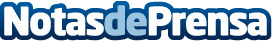 Solicitar créditos innecesarios perjudica seriamente a la población según un estudio de Repara tu deudaMuchos españoles se endeudan por vicio, según los expertos de la firma líder en la Ley de la Segunda OportunidadDatos de contacto:David Guerrero655956735Nota de prensa publicada en: https://www.notasdeprensa.es/solicitar-creditos-innecesarios-perjudica_1 Categorias: Nacional Derecho Finanzas Sociedad http://www.notasdeprensa.es